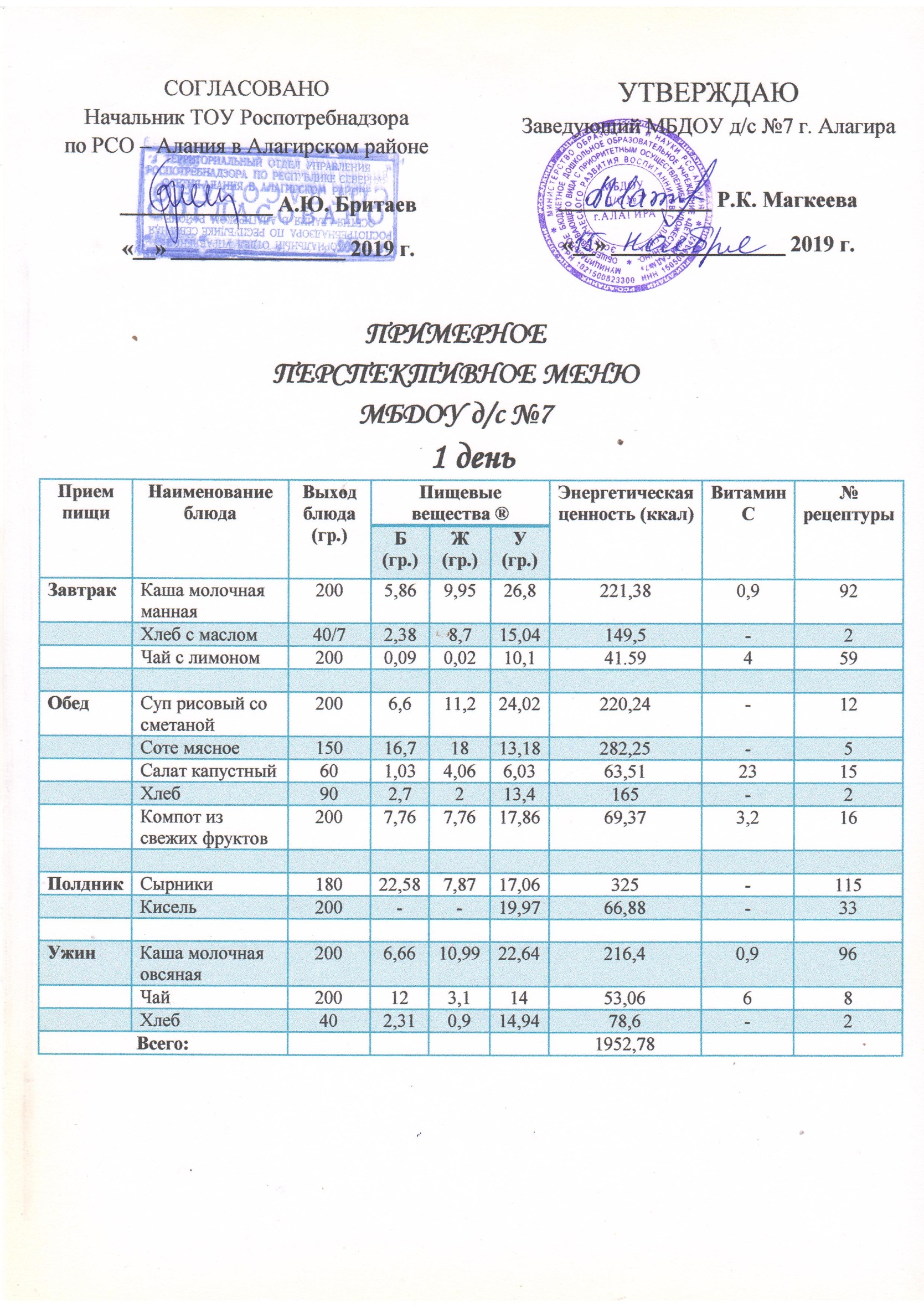 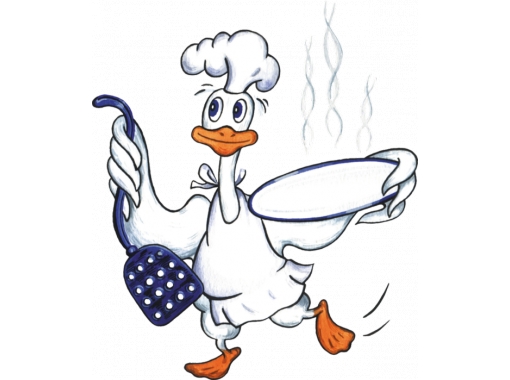 ПРИМЕРНОЕПЕРСПЕКТИВНОЕ МЕНЮ МБДОУ д/с №7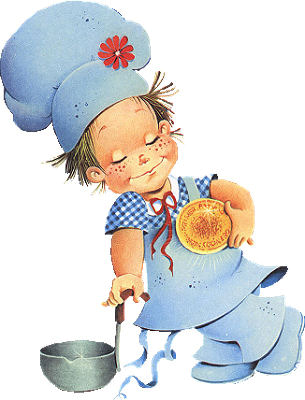 2 деньПРИМЕРНОЕПЕРСПЕКТИВНОЕ МЕНЮ МБДОУ д/с №73 деньПРИМЕРНОЕПЕРСПЕКТИВНОЕ МЕНЮ МБДОУ д/с №74 деньПРИМЕРНОЕПЕРСПЕКТИВНОЕ МЕНЮ МБДОУ д/с №75 деньПРИМЕРНОЕПЕРСПЕКТИВНОЕ МЕНЮ МБДОУ д/с №76 деньПРИМЕРНОЕПЕРСПЕКТИВНОЕ МЕНЮ МБДОУ д/с №77 деньПРИМЕРНОЕПЕРСПЕКТИВНОЕ МЕНЮ МБДОУ д/с №78 деньПРИМЕРНОЕПЕРСПЕКТИВНОЕ МЕНЮ МБДОУ д/с №79 деньПРИМЕРНОЕПЕРСПЕКТИВНОЕ МЕНЮ МБДОУ д/с №710 деньПРИМЕРНОЕПЕРСПЕКТИВНОЕ МЕНЮ МБДОУ д/с №711 деньПРИМЕРНОЕПЕРСПЕКТИВНОЕ МЕНЮ МБДОУ д/с №712 деньПРИМЕРНОЕПЕРСПЕКТИВНОЕ МЕНЮ МБДОУ д/с №713 деньПРИМЕРНОЕПЕРСПЕКТИВНОЕ МЕНЮ МБДОУ д/с №714 деньПрием пищиНаименование блюдаНаименование блюдаВыход блюда (гр.)Пищевые вещества ®Пищевые вещества ®Пищевые вещества ®Энергетическая ценность (ккал)Энергетическая ценность (ккал)Энергетическая ценность (ккал)Витамин СВитамин С№ рецептуры№ рецептурыПрием пищиНаименование блюдаНаименование блюдаВыход блюда (гр.)Б(гр.)Ж(гр.)У(гр.)Энергетическая ценность (ккал)Энергетическая ценность (ккал)Энергетическая ценность (ккал)Витамин СВитамин С№ рецептуры№ рецептурыЗавтрак Каша молочная пшеннаяКаша молочная пшенная2006,7610,425,87224,9224,9224,90,90,9104104Хлеб с масломХлеб с маслом40/72,388,715,04149,5149,5149,5--22Чай с лимономЧай с лимоном2000,090,0210,141.5941.5941.59445959Обед Щи со сметанойЩи со сметаной2501,551,879,3366,766,766,79,979,972828Плов из курятины  Плов из курятины  2309,455,8526,88195,15195,15195,15--7070Салат свекольныйСалат свекольный1502,695,1616,1212012012019,3119,318080ХлебХлеб902,7213,4165165165--22Компот из свежих фруктовКомпот из свежих фруктов2007,767,7617,8669,3769,3769,373,23,21616ПолдникБананыБананы1001,500,0521969696--4848УжинТворожная запеканкаТворожная запеканка1008,17,515,12165,56165,56165,56--112112ЧайЧай200123,11453,0653,0653,066688Хлеб402,312,312,310,90,914,9478,678,6--2Конфеты15,96,96,965,195,198,2581,581,5--74Всего:Всего:1506,931506,93Прием пищиНаименование блюдаВыход блюда (гр.)Пищевые вещества ®Пищевые вещества ®Пищевые вещества ®Энергетическая ценность (ккал)Витамин С№ рецептурыПрием пищиНаименование блюдаВыход блюда (гр.)Б(гр.)Ж(гр.)У(гр.)Энергетическая ценность (ккал)Витамин С№ рецептурыЗавтрак Каша молочная рисовая2006,9810,425225,380,998Хлеб с маслом40/72,388,715,04149,5-2Чай с лимоном2000,090,0210,141.59459Обед Суп рассольник со сметаной2002,414,3817,7119,9613,626Пюре  картофельное1503,394,6927,66128,923,3448Котлеты мясные 7013,914,495,7209,05-5Подлива 84,16,129187,6-42Хлеб902,7213,4165-2Компот из свежих фруктов2007,767,7617,8669,373,216ПолдникЯблоки1000,100,1012,257,84,8035УжинБулочки906,799,1641,7295,750,03118Конфеты150,965,198,2581,5-74Какао2006,26,225,34181,182,346Всего:Всего:1912,6Прием пищиНаименование блюдаВыход блюда (гр.)Пищевые вещества ®Пищевые вещества ®Пищевые вещества ®Энергетическая ценность (ккал)Витамин С№ рецептурыПрием пищиНаименование блюдаВыход блюда (гр.)Б(гр.)Ж(гр.)У(гр.)Энергетическая ценность (ккал)Витамин С№ рецептурыЗавтрак Суп молочный вермишелевый 2006,58926,12187,040,994Хлеб с маслом40/72,388,715,04149,5-2Чай с лимоном2000,090,0210,141.59459Обед Суп гороховый2508,23,529,7186,61510Капуста тушёная с говядиной  25011,19,6514,9186,7278,247Хлеб902,7213,4165-2Компот из свежих фруктов2007,767,7617,8669,373,216ПолдникОладьи с маслом и джемом1006,4613,6444,1324,18-1Какао2006,26,225,34181,182,346УжинКаша молочная ячневая2006,878,0425,92214-106Чай200123,11453,0668Хлеб402,310,914,9478,6-2Всего:Всего:1836,84Прием пищиНаименование блюдаВыход блюда (гр.)Пищевые вещества ®Пищевые вещества ®Пищевые вещества ®Энергетическая ценность (ккал)Витамин С№ рецептурыПрием пищиНаименование блюдаВыход блюда (гр.)Б(гр.)Ж(гр.)У(гр.)Энергетическая ценность (ккал)Витамин С№ рецептурыЗавтрак Каша молочная гречневая2006,9710,425222,40,9102Хлеб с маслом40/72,388,715,04149,5-2Чай с лимоном2000,090,0210,141.59459Обед Борщ  со сметаной2501,952,1310,53709,9826Пирожки с мясом  1208,9817,142,136722Хлеб902,7213,4165-2Компот из свежих фруктов2007,767,7617,8669,373,216ПолдникПеченье301,283,3613,7090,1639Конфеты150,965,198,2581,5-Молоко1805,224,58,6497,22,34124УжинОмлет806,287,252,561000,1376Чай200123,11453,0668Хлеб402,310,914,9478,6-2Всего:Всего:1586,68Прием пищиНаименование блюдаВыход блюда (гр.)Пищевые вещества ®Пищевые вещества ®Пищевые вещества ®Энергетическая ценность (ккал)Витамин С№ рецептурыПрием пищиНаименование блюдаВыход блюда (гр.)Б(гр.)Ж(гр.)У(гр.)Энергетическая ценность (ккал)Витамин С№ рецептурыЗавтрак Каша молочная манная 2005,869,9526,8221,380,992Хлеб с маслом40/72,388,715,04149,5-2Чай с лимоном2000,090,0210,141.59459Обед Суп рисовый со сметаной2006,6211,2424,02220,24-12Макаронник с мясом  14514,3814,8715,50249,510,6826Салат капустный601,034,066,0363,512315Хлеб902,7213,4165-2Компот из свежих фруктов2007,767,7617,8669,373,216ПолдникСырники18022,587,8717,06325-115Кисель200--19,9766,88-33УжинКаша молочная пшеничная 2006,7610,4125,86224,940,9100Чай200123,11453,0668Хлеб402,310,914,9478,6-2Всего:Всего:1928,58Прием пищиНаименование блюдаВыход блюда (гр.)Пищевые вещества ®Пищевые вещества ®Пищевые вещества ®Энергетическая ценность (ккал)Витамин С№ рецептурыПрием пищиНаименование блюдаВыход блюда (гр.)Б(гр.)Ж(гр.)У(гр.)Энергетическая ценность (ккал)Витамин С№ рецептурыЗавтрак Каша молочная рисовая2006,9810,425225,380,998Хлеб с маслом40/72,388,715,04149,5-2Чай с лимоном2000,090,0210,141.59459Обед Свекольник со сметаной2503,743,5410,1887,789,8836Гречка отварная 1000,3864,166,2581,38-9Подлива 84,16,129187,6-42Рыбная котлета8011,171,552,98104,270,4327Хлеб902,7213,4165-2Компот из свежих фруктов2007,767,7617,8669,373,216ПолдникБананы1001,500,052196-48УжинРожки сладкие 1504427,8170,2-76Чай200123,11453,0668Хлеб402,310,914,9478,6-2Всего:Всего:2009,74Прием пищиНаименование блюдаВыход блюда (гр.)Пищевые вещества ®Пищевые вещества ®Пищевые вещества ®Энергетическая ценность (ккал)Витамин С№ рецептурыПрием пищиНаименование блюдаВыход блюда (гр.)Б(гр.)Ж(гр.)У(гр.)Энергетическая ценность (ккал)Витамин С№ рецептурыЗавтрак Каша молочная овсяная  2006,6610,9922,64216,40,996Хлеб с маслом40/72,388,715,04149,5-2Чай с лимоном2000,090,0210,141.59459Обед Суп «Крестьянский» со сметаной2006,6211,2424,02220,24-12Голубцы ленивые 20021,721,124411,41230Хлеб902,7213,4165-2Компот из свежих фруктов2007,767,7617,8669,373,216ПолдникПеченье301,283,3613,7090,1639Конфеты150,965,198,2581,5-Какао2006,26,225,34181,182,346УжинПирожки с карточкой 60693324302646Чай200123,11453,0668Хлеб402,310,914,9478,6-2Всего:Всего:2001Прием пищиНаименование блюдаВыход блюда (гр.)Пищевые вещества ®Пищевые вещества ®Пищевые вещества ®Энергетическая ценность (ккал)Витамин С№ рецептурыПрием пищиНаименование блюдаВыход блюда (гр.)Б(гр.)Ж(гр.)У(гр.)Энергетическая ценность (ккал)Витамин С№ рецептурыЗавтрак Каша молочная гречневая2006,9710,425222,40,9102Хлеб с маслом40/72,388,715,04149,5-2Чай с лимоном2000,090,0210,141.59459Конфеты150,965,198,2581,5-74Обед Суп картофельный с вермишелью 2502,221,8813,9889,784,5824Овощное рагу 1803,76514,65122,28,478Тефтели мясные 708,856,644,53118,110,5674Хлеб902,7213,4165-2Компот из свежих фруктов2007,767,7617,8669,373,216ПолдникВатрушки с повидлом607,0510,142287,690,4160Кисель200--19,9766,88-33УжинКаша молочная перловая2006,878,0425,92214-107Чай200123,11453,0668Хлеб402,310,914,9478,6-2Печенье301,283,3613,7090,1639Всего:Всего:1849,84Прием пищиНаименование блюдаВыход блюда (гр.)Пищевые вещества ®Пищевые вещества ®Пищевые вещества ®Энергетическая ценность (ккал)Витамин С№ рецептурыПрием пищиНаименование блюдаВыход блюда (гр.)Б(гр.)Ж(гр.)У(гр.)Энергетическая ценность (ккал)Витамин С№ рецептурыЗавтрак Каша молочная манная2005,869,9526,8221,380,992Хлеб с маслом40/72,388,715,04149,5-2Чай с лимоном2000,090,0210,141.59459Конфеты150,965,198,2581,5-7474Обед Суп гороховый2508,23,529,7186,61510Рис отварной 1005,829,7450298,47-8Гуляш из говядины9013,917,24,2230,82-6Хлеб902,7213,4165-2Компот из свежих фруктов2007,767,7617,8669,373,216ПолдникЯблоки1000,100,1012,257,84,8035УжинЯйцо отварное 10012,711,50,7157-05003Чай200123,11453,0668Хлеб402,310,914,9478,6-2Всего:Всего:1790,69Прием пищиНаименование блюдаВыход блюда (гр.)Пищевые вещества ®Пищевые вещества ®Пищевые вещества ®Энергетическая ценность (ккал)Витамин С№ рецептурыПрием пищиНаименование блюдаВыход блюда (гр.)Б(гр.)Ж(гр.)У(гр.)Энергетическая ценность (ккал)Витамин С№ рецептурыЗавтрак Каша молочная пшенная2006,7610,425,87224,90,9104Хлеб с маслом40/72,388,715,04149,5-2Чай с лимоном2000,090,0210,141.59459Конфеты150,965,198,2581,5-7474Обед Борщ  со сметаной2501,952,1310,53709,9826Плов из говядины20019,623,447.4480,25353Хлеб902,7213,4165-2Компот из свежих фруктов2007,767,7617,8669,373,216ПолдникОладьи с маслом и джемом1006,4613,6444,1324,18-1Кисель200--19,9766,88-33УжинКаша молочная ячневая2006,878,0425,92214-106Чай200123,11453,0668Хлеб402,310,914,9478,6-2Всего:Всего:2018,83Прием пищиНаименование блюдаВыход блюда (гр.)Пищевые вещества ®Пищевые вещества ®Пищевые вещества ®Энергетическая ценность (ккал)Витамин С№ рецептурыПрием пищиНаименование блюдаВыход блюда (гр.)Б(гр.)Ж(гр.)У(гр.)Энергетическая ценность (ккал)Витамин С№ рецептурыЗавтрак Суп молочный вермишелевый 2006,58926,12187,040,994Хлеб с маслом40/72,388,715,04149,5-2Чай с лимоном2000,090,0210,141.59459Обед Суп рассольник 2002,414,3817,7119,9613,626Гречка отварная 1000,3864,160,62581,38-9Ёжики мясные в томатно – сметанном соусе10015,4517,1411,73262,81-2Хлеб902,7213,4165-2Компот из свежих фруктов2007,767,7617,8669,373,216ПолдникБананы1001,500,052196-48УжинВинегрет 2002,85,214,9149,41935Чай200123,11453,0668Хлеб402,310,914,9478,6-2Всего:Всего:1953,71Прием пищиНаименование блюдаВыход блюда (гр.)Пищевые вещества ®Пищевые вещества ®Пищевые вещества ®Энергетическая ценность (ккал)Витамин С№ рецептурыПрием пищиНаименование блюдаВыход блюда (гр.)Б(гр.)Ж(гр.)У(гр.)Энергетическая ценность (ккал)Витамин С№ рецептурыЗавтрак Каша молочная рисовая2006,9810,425225,380,998Хлеб с маслом40/72,388,715,04149,5-2Чай с лимоном2000,090,0210,141.59459Обед Свекольник со сметаной2503,743,5410,1887,789,8836Макароны  отварные 1505,98,1131,29229,76-46Бефстроганов 702022,167,01307,03-3Хлеб902,7213,4165-2Компот из свежих фруктов2007,767,7617,8669,373,216ПолдникМорковь сладкая500,525,034,3562,34-6Конфеты150,965,198,2581,5-74УжинКаша молочная овсяная  2006,6610,9922,64216,40,996Печенье301,283,3613,7090,1639Чай200123,11453,0668Хлеб402,310,914,9478,6-2Всего:Всего:1857,47Прием пищиНаименование блюдаВыход блюда (гр.)Пищевые вещества ®Пищевые вещества ®Пищевые вещества ®Энергетическая ценность (ккал)Витамин С№ рецептурыПрием пищиНаименование блюдаВыход блюда (гр.)Б(гр.)Ж(гр.)У(гр.)Энергетическая ценность (ккал)Витамин С№ рецептурыЗавтрак Каша молочная манная2005,869,9526,8221,380,992Хлеб с маслом40/72,388,715,04149,5-2Чай с лимоном2000,090,0210,141.59459Обед Щи со сметаной2501,551,879,3366,79,9728Пюре  картофельное1503,394,6927,66128,923,3448Котлеты мясные 7013,914,495,7209,05-5Подлива 84,16,129187,6-42Хлеб902,7213,4165-2Компот из свежих фруктов2007,767,7617,8669,373,216ПолдникЯблоки1000,100,1012,257,84,8035УжинТворожная запеканка1008,17,515,12165,56-112Конфеты150,965,198,2581,5-74Кисель200--19,9766,88-33Хлеб402,310,914,9478,6-2Всего:Всего:1689,17